Madrid, 22 de marzo de 2019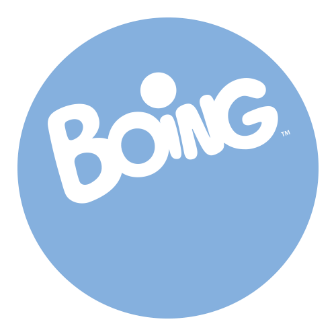 PROGRAMACIÓN DE BOING PARA EL DOMINGO 24 DE MARZO24/03/2019DOMINGOBOINGH.PrevCalf.ProgramaEp./Serie6:00TPMI CABALLERO Y YO: 'SUEÑO ÉPICO'1526:10TPMI CABALLERO Y YO: 'CÓMO SALVAR A UNA PRINCESA'1016:20TPMI CABALLERO Y YO: 'CAT Y EL CISNE'1026:30TPMI CABALLERO Y YO: 'CAZADORES DE BRUJAS'1036:45TPMR BEAN: 'UN TESORO / SIN TECHO'87:05TPMR BEAN: 'TRAMPA PARA RATAS'347:20TPMI CABALLERO Y YO: 'MANDOLINA MALA, MUY MALA'1047:30TPMI CABALLERO Y YO: 'BAILES ÉPICOS'1057:40TPMI CABALLERO Y YO: 'OPERACIÓN TARTA DE MANZANA'1467:50TPEL SHOW DE TOM Y JERRY: 'EL CORAZÓN ROBADO'1597:55TPEL SHOW DE TOM Y JERRY: 'LA ÚLTIMA RISA'1608:05TPEL SHOW DE TOM Y JERRY: 'EL GATO INVISIBLE'1618:15TPHAPPOS FAMILY: 'EL PUENTE'2138:20TPNEW LOONEY TUNES: 'PORKY Y LUCAS, MAESTROS DEL KUNG FU'728:30TPNEW LOONEY TUNES: 'EL REY TUTANKSADÓN / POSTUREO ECOLOGISTA'738:45TPDORAEMON, EL GATO CÓSMICO: 'EL GENIO DE LA LÁMPARA / LA FIESTA DE NUEVO AÑO EN UN PÓSTER'8009:10TPDORAEMON, EL GATO CÓSMICO: 'TE CONTAGIO MI RESFRIADO / VIAJE AL BALNEARIO DE FUENTES TERMA'8019:40TPDORAEMON, EL GATO CÓSMICO: 'EL ARROZAL DE NOBITA / LA CHAQUETA DE LA AVENTURA'80210:05TPEL ASOMBROSO MUNDO DE GUMBALL: 'EL ORÁCULO / LA SEGURIDAD'5310:35TPEL ASOMBROSO MUNDO DE GUMBALL: 'EL AMIGO / EL SANTO'5411:00TPTEEN TITANS GO!: 'RELÁJATE TÍO / DÍA DE LA COLADA'411:25TPSOMOS OSOS: 'GRIPE OSUNA'3911:35TPSOMOS OSOS: 'EL VUELO DE LOS OSOS BEBES'4011:50TPUNIKITTY: 'MAGIA TRÁGICA'3512:00TPUNIKITTY: 'VIAJE ALBOROTO'4012:15TPBEN 10: 'NO SE TOCA'18912:25TPBEN 10: 'ENORMES EN JAPÓN'19012:40TPEL MUNDO DE CRAIG: 'TÚ LA LLEVAS'112:50TPEL MUNDO DE CRAIG: 'GANAS DE EXPLORAR'213:05TPCAMPAMENTO MÁGICO: 'DON BÉISBOL'713:15TPCAMPAMENTO MÁGICO: 'PIJAMITAS'913:30TPTEEN TITANS GO!: 'EL DÍA DEL TRABAJO'1.19113:40TPTEEN TITANS GO!: 'UNOS Y CEROS'1.19213:50TPTEEN TITANS GO!: 'HOY TOCA PIERNAS'1.10613:55TPEL ASOMBROSO MUNDO DE GUMBALL: 'EL NOMBRE / LOS EXTRAS'4214:20TPEL ASOMBROSO MUNDO DE GUMBALL: 'LOS QUEJICAS / LAS VACACIONES'4314:50TPDORAEMON, EL GATO CÓSMICO: 'EL CANAL DE LOS SUEÑOS'80515:15TPDORAEMON, EL GATO CÓSMICO: 'DESDE UN LUGARTAN LEJANO COMO EL FUTURO'80815:40TPCINE: 'LOS SUPERHÉROES'Título original: 'BLING'Dtor.: Kyung Ho Lee, Wonjae LeeINTERNACIONAL/ANIMACIÓN/2016Sinopsis: Sam, un humilde mecánico en un parte de atracciones, lleva enamorado desde la infancia de Sue y tiene un plan: comprar un anillo brillante y declararse. Oscar es un villano que también tiene un anillo, pero para llevar a cabo un plan que destruirá la ciudad. Un error hará que los anillos de Sam y Oscar se intercambien y el mecánico, con la ayuda de sus amigos con súper poderes, tendrá que buscar el anillo y salvar la ciudad.17:10TPNEW LOONEY TUNES: 'BUGSFOOT / UNAS VACACIONES SINIESTRAS'1617:35TPNEW LOONEY TUNES: 'EL CONEJO DE NIEVE / AROMATERAPESTE'1817:45TPNEW LOONEY TUNES: 'ELECTO PLASTA / EL CONEJO DE LA PELUSA'1917:50TPNEW LOONEY TUNES: 'BUGS ALCALDE / PÍCAROS DEL BOSQUE'3618:00TPEL SHOW DE TOM Y JERRY: 'LA ESCUELA DE BUENOS MODALES'18218:10TPEL SHOW DE TOM Y JERRY: 'GATO AL VOLANTE'18318:15TPEL SHOW DE TOM Y JERRY: 'UNA ESTRELLA EN DECADENCIA'18418:25TPEL SHOW DE TOM Y JERRY: 'TOM ECHA HUMO'18518:35TPEL SHOW DE TOM Y JERRY: 'LA ENREDADA TELARAÑA DE TOM'18618:40TPEL SHOW DE TOM Y JERRY: 'UNA MONTURA CASCARRABIAS'18718:50TPUNIKITTY: 'LA ZONA'919:00TPUNIKITTY: 'EL POZO DE LOS DESEOS'1019:15TPUNIKITTY: 'BOSQUE DE ACCIÓN'1119:25TPUNIKITTY: 'ATRAPADOS JUNTOS'1219:40TPDORAEMON, EL GATO CÓSMICO: 'EL CLUB DE FANS DE GIGANTE'81220:10TPDORAEMON, EL GATO CÓSMICO: 'LA CRISIS DEL SELLO DE RAYOS X'81320:35TPCINE: 'SCOOBY DOO COMIENZA EL MISTERIO'Título original: 'SCOOBY DOO MISTERY BEGINS'Dtor: Brian LevantInt.: Robbie Amell, Lorena Gale, Kira Clavell, Gary ChalkEE.UU./INFANTIL/2009Sinopsis: Scooby-Doo es un perro normal y corriente que se vuelve adicto a la comida. Aunque en realidad es bastante excepcional, porque habla y resuelve asesinatos.22:05TPEL ASOMBROSO MUNDO DE GUMBALL: 'LOS MALENTENDIDOS'75122:20TPEL ASOMBROSO MUNDO DE GUMBALL: 'LA VISIÓN'81122:30TPEL ASOMBROSO MUNDO DE GUMBALL: 'LAS DECISIONES'81222:45TPEL ASOMBROSO MUNDO DE GUMBALL: 'EL CÓDIGO'82123:10TPHISTORIAS CORRIENTES: 'PALO DE HOCKEY'4123:20TPHISTORIAS CORRIENTES: 'ME APUESTO SER RUBIO'4223:35TPHISTORIAS CORRIENTES: 'SKIPS LANZA'4423:45TPHISTORIAS CORRIENTES: 'EL MUÑECO MALROLLERO / EL HOYO DEL METAL'450:00TPSTEVEN UNIVERSE: 'EL LIBRO DE BUDDY'1070:10TPSTEVEN UNIVERSE: 'UNA LECCIÓN IMPORTANTE'1080:25TPSTEVEN UNIVERSE: 'ZOLTRON, EL CHICO DEL FUTURO'1090:35TPSTEVEN UNIVERSE: 'LA REBELDE DE BEACH CITY'1100:45TPMR BEAN: 'CAMPING / ¡FUERA CALZOS!'91:05TPMR BEAN: 'BEAN REAL / BEAN NIÑO'101:25TPNINJAGO MASTERS OF SPINJITZU: 'JUEGO DE MÁSCARAS'811:45TPNINJAGO MASTERS OF SPINJITZU: 'PAVOR A LA LLEGADA'822:10TPMR BEAN: 'EN ROSA / CENA PARA DOS'112:30TPMR BEAN: 'LA PELOTA / DOLOR DE MUELAS'122:55TPMI CABALLERO Y YO: 'VÍCTIMAS DE LA MODA'1063:05TPMI CABALLERO Y YO: 'EL ATAQUE DEL ESCUDERO DE 15 METROS'1073:15TPMR BEAN: 'CORTE DE PELO / PADRE MATÓNS'133:40TPNINJAGO MASTERS OF SPINJITZU: 'GOLPE EN LA PEQUEÑA NINJAGO'844:00TPNINJAGO MASTERS OF SPINJITZU: 'HIERRO Y PIEDRA'864:25TPMR BEAN: '¡ENFERMERA! / GATO MUERTO'144:45TPMI CABALLERO Y YO: 'EL CASCO ÉPICO'1084:55TPMI CABALLERO Y YO: 'EL RETO'1095:05TPMI CABALLERO Y YO: 'LA GUARDIA REAL'1105:20TPCHOWDER: 'MOCOBALL'10